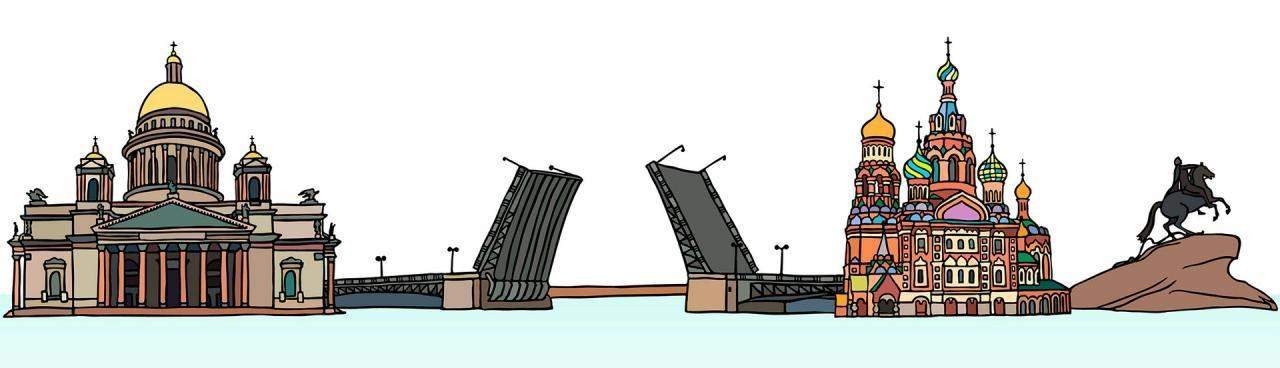 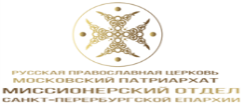 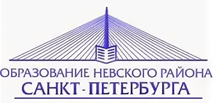 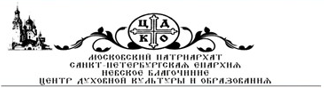 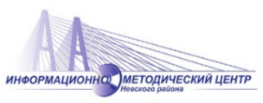 ПРОГРАММА15:00 - 15:30 Регистрация участниковМодераторыИерей Александр Мудрик, настоятель Храма Апостола Варфоломея, преподаватель Санкт-Петербургской Духовной АкадемииВисицкая Екатерина Юрьевна, заместитель директора ГБОУ №329, методист ГБУ «Информационно-методический центр» Невского района15:30–15:40 Открытие районных Рождественских образовательных чтений15:40–15:45 Музыкальная композиция «Моя Россия»Юлиана Ян, член Российского авторского общества, певица, поэт, композитор, педагог дополнительного образования ГБОУ №26 Невского района15:45–16:00 Приветствие участниковПротоиерей Алексий Скляров, Благочинный Невского округаСпиридонова Надия Габдуловна, первый заместитель Главы администрации Невского района 16:00–17:15 Выступления участниковПравославие и отечественная культура: ценностные ориентирыИерей Димитрий Малиновский, директор ЦДКО Невского благочиния, настоятель Храма Святого Апостола Петра в Веселом поселкеДуховно-нравственное и гражданско-патриотическое воспитание в системе образования Невского района: понятия, смыслы, решенияКозуб Марина Владимировна, заместитель директора по УВР, методист ГБУ ДО ЦГПВДиМ «Взлет» Невского районаФрагмент оперы «Рождественская сказка», композитор Татьяна КамышеваМузыкально-драматическая студия «Пять-Восьмых» ГБУ ДО ДТЦ «Театральная семья» Невского района, педагоги: Никита Подольский,Ольга Юрина, Ангелина ЧвильКонцертный хор Школы-студии Санкт-Петербургской государственной консерватории им. Н.А. Римского-Корсакова, руководитель Мария Романова, солист Ольга Юрина, партия рояля Мария Романова, режиссер-постановщик Никита ПодольскийИстоки: прошлое, настоящее, будущееИванова Раиса Алексеевна, заведующий музеем ГБОУ №329 Невского районаМарков Тим, ГБОУ №329 Невского районаДенисова Эльвира, ГБОУ №329 Невского районаВзаимодействие школы и Русской Православной Церкви в воспитании и обучении современных школьниковДорофеева Татьяна Владимировна, директор ГБОУ №18 Невского района17:15–17:25 Подведение итогов17:25–17:30 Музыкальная зарисовка Н. Паганини «Полонез»Трифонова Елизавета, партия гитары, ГБОУ №667 Невского районаТрифонова Татьяна, партия флейты, ГБОУ №667 Невского районаДля всех заинтересованных участников Рождественских образовательных чтений, представителей православной общественности, молодежного и студенческого актива18:00–20:00 Творческая встреча «Духовно-нравственное воспитание подрастающего поколения»  Протоиерей Олег Стеняев, писатель, богослов и публицист, миссионер  Организационный комитетОсипенко Галина Ивановна, директор ГБУ «Информационно-методический центр» Невского районаВасильев Сергей Леонидович, педагог-организатор ГБУ ДО «ПДДТ»Гилева Татьяна Николаевна, старший воспитатель ГБДОУ №14, методист ГБУ «Информационно-методический центр» Невского районаГригорьева Светлана Анатольевна, методист ГБУ «Информационно-методический центр» Невского районаГусев Сергей Викторович, директор ГБУ ДО «ПДДТ»Иерей Николай Святченко, председатель   миссионерского отдела    Санкт-Петербургской епархииКатошина Ирина Игоревна, учитель начальных классов ГБОУ №667, методист ГБУ «Информационно-методический центр» Невского районаКрипакова Татьяна Юрьевна, заместитель директора ГБУ «Информационно-методический центр» Невского районаКудряшова Ирина Юрьевна, учитель истории ГБОУ №593, методист ГБУ «Информационно-методический центр» Невского районаНазарова Светлана Геннадьевна, директор ГБОУ №667 Невского районаОрлов Роман Александрович, звукорежиссер ГБУ ДО ДДТ «Левобережный»Свердлина Марина Сергеевна, заместитель заведующего ГБДОУ №123, методист ГБУ «Информационно-методический центр» Невского районаШепелева Екатерина Анатольевна, директор ГБУ ДО ДТЦ «Театральная семья» Невского районаРайонный актив добровольцев Невского районаФедоткова Ирина Викторовна, заведующий Центром развития и поддержки детских общественных движений, объединений, инициатив и волонтерства ГБУ ДО ЦГПВДиМ «Взлет» Невского районаМесто проведенияСанкт-Петербург, Набережная реки Монастырки, д. 1, Свято-Троицкая Александро-Невская Лавра (Синий зал епархиального управления)Администрация Невского района Санкт-ПетербургаИнформационно-методический центр Невского района Санкт-ПетербургаЦентр духовной культуры и образования Невского благочинияМиссионерский отдел Санкт-Петербургской епархииПРОГРАММА РАЙОННЫХ РОЖДЕСТВЕНСКИХ ОБРАЗОВАТЕЛЬНЫХ ЧТЕНИЙПРАВОСЛАВИЕ И ОТЕЧЕСТВЕННАЯ КУЛЬТУРА: ПОТЕРИ И ПРИОБРЕТЕНИЯ МИНУВШЕГО, ОБРАЗ БУДУЩЕГО 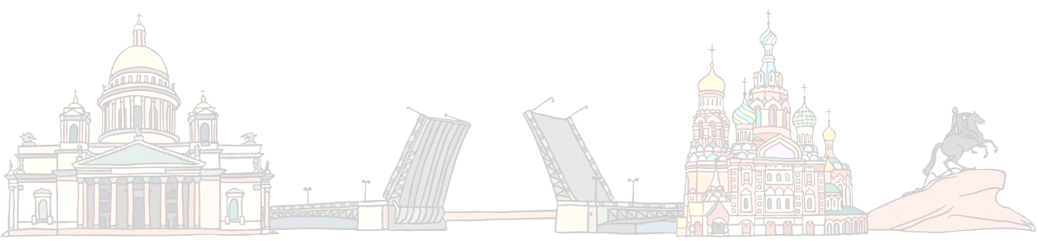 28 ноября 2023 годаСанкт-Петербург